Zad. 1  Zamień ułamek okresowy, na ułamek zwykły: 
0,6(6) 0,(15) 0,1(22) 0,0(13) 0,(8)      0,9(663) 6,112(5) 0,86(461) 0,6(4229) 0,607(91)      Zad. 2  Jaka jest setna cyfra po przecinku liczby:83,237(7) 5,(21) 6,(314) 7,25(3872) 9,54(3489)2,612(435) Zad 3. Zamień ułamek zwykły na okresowy (nie wykonując dzielenia)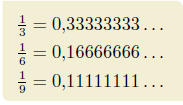 Zad 4.  Bez użycia kalkulatora sprawdź, który z ułamków ma rozwinięcie dziesiętne skończone : ;   ;   ;  ; 
